CSSU Asthma and Wheeze ProformaTo be used in conjunction with the PED asthma pathwayContinuation sheet – if requiredContinuation sheet – if requiredFollow up -Criteria led dischargeIf patient meets below criteria CSSU discharge can be nurse ledSigned by doctor:Date:                                Time:Nursing considerations for admission to wardDischarge checklist to be completed for all patients discharged from CSSU PED Clinical SummaryPED Clinical SummaryPED Clinical SummaryPED Clinical SummaryPED Clinical SummarySSituationDate:                                             Time:Working diagnosis:Date:                                             Time:Working diagnosis:Date:                                             Time:Working diagnosis:Date:                                             Time:Working diagnosis:BBackgroundPresenting complain:Past medical history:Allergies:Safeguarding:Presenting complain:Past medical history:Allergies:Safeguarding:Presenting complain:Past medical history:Allergies:Safeguarding:Presenting complain:Past medical history:Allergies:Safeguarding:AAssessmentInvestigations and interventions completed in PED:Medication given in PED and time:Observations Time:                               Pain score:       /10      Time:Temp:_________   SaO2:_________   O2/RA:_________  CRT:_________BP:_________   HR:________   PEWs colour:_________   GCS:_________Investigations and interventions completed in PED:Medication given in PED and time:Observations Time:                               Pain score:       /10      Time:Temp:_________   SaO2:_________   O2/RA:_________  CRT:_________BP:_________   HR:________   PEWs colour:_________   GCS:_________Investigations and interventions completed in PED:Medication given in PED and time:Observations Time:                               Pain score:       /10      Time:Temp:_________   SaO2:_________   O2/RA:_________  CRT:_________BP:_________   HR:________   PEWs colour:_________   GCS:_________Investigations and interventions completed in PED:Medication given in PED and time:Observations Time:                               Pain score:       /10      Time:Temp:_________   SaO2:_________   O2/RA:_________  CRT:_________BP:_________   HR:________   PEWs colour:_________   GCS:_________RRecommendationPathway1 hourly bronchodilators2 hourly bronchodilators3 hourly bronchodilatorsRRecommendationObservationHourly2 hourly (unless on oxygen then hourly)3 hourly (unless on oxygen then hourly)RRecommendationReviewHourly2 hourly3 hourlyRRecommendationAdditional PlanAdditional PlanAdditional PlanAdditional PlanSpeciality accepting patient:                                       Time patient handed over:Signed:Speciality accepting patient:                                       Time patient handed over:Signed:Speciality accepting patient:                                       Time patient handed over:Signed:Speciality accepting patient:                                       Time patient handed over:Signed:Speciality accepting patient:                                       Time patient handed over:Signed:Assessors name and roleSignatureTimeTime since last inhaler/nebAirwaySa02RRCapillary RefillIncreased work of breathingNoneMild/ModerateSevereNoneMild/ModerateSevereNoneMild/ModerateSevereNoneMild/ModerateSevereHeart RateBPChest examination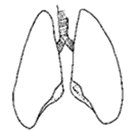 Other examination findings e.g. PEFRProgressImprovingStableDeterioratingImprovingStableDeterioratingImprovingStableDeterioratingImprovingStableDeterioratingPlanDate and TimeMedical and Nursing notesSignedDate and TimeMedical and Nursing notesSignedAll PatientsAdvise to Follow up with GP within 48 hoursAll patients in Lambeth and SouthwarkAdvise to complete CYPHP health check online2 or more A&E Attendances with asthma in 12 months>2 A&E attendances with wheeze in 12 months without interval symptoms>2 Steroid courses in 12 months>12 salbutamol inhalers used in 12 monthsRequest General Paediatric follow up via emailKnown to Respiratory team, Asthma Nurses or General Paediatric ConsultantInform team by emailNot meeting above criteria, but concerns about parental understanding, engagement, or would like more information or support  Discuss with Asthma CNS via switchboardExtension 84613Life threatening exacerbation (at any time)IV bronchodilators (any more than a single dose of IV magnesium) HDU or PICU admissionAny child on BTS Step 4 (medium dose ICS+LABA+LTRA) or step 5 (prolonged oral steroids)Request respiratory team review and follow up(EPR OP Appointment Request Paeds: Specialty = Respiratory, Consultant  Clinic Type = Asthma, Urgency = 4 weeks)Yes/NoInitialsPEWS within normal range (white/blue)Requires Salbutamol inhaler NO MORE than 4 hourly – consider Hospital @ HomeNo oxygen requirement for > 4 hours (saturations ≥ 93% on air)Discharge checklist completedEDL completed and given to parents Safeguarding referrals/notifications completed were applicableDischarged byName:                                                                       Signed:Date:                            Time:Discharged byName:                                                                       Signed:Date:                            Time:Discharged byName:                                                                       Signed:Date:                            Time:Accompanying carer’s name:                                  Ward:                                    Bed no:                              Time bed ready:                                                      Confirmed by:Accompanying carer’s name:                                  Ward:                                    Bed no:                              Time bed ready:                                                      Confirmed by:Accompanying carer’s name:                                  Ward:                                    Bed no:                              Time bed ready:                                                      Confirmed by:Yes/ No / Further infoInitialsSS/SN/HV referrals or notifications done?  EPR checked for Infection flagsID bracelet in situ  Peripheral device documented:Drug chart complete:     Penicillin allergy stickers in chart:Handed over:    Sign by named nurse:                                                 Print:Sign by named nurse:                                                 Print:Sign by named nurse:                                                 Print:Yes/NoInitialsConsider if H@H support appropriate - see resource fileEvelina Asthma or Wheeze Plan given to parents Discharge plan discussed with parents and diagnosis explainedTTO completed including Prednisolone for 3-5 days if startedParent/child inhaler technique reviewedParents advised to make GP appointment within 48 hourSmoking cessation advice given if relevantPreventer medication reviewedAdvise families from Lambeth or Southwark to complete CYPHP asthma health checkwww.cyphp.org/health-checkFollow up arranged – Respiratory, General Paeds or Asthma Nurse (see table above)Friends and Family survey completed